FİZİKİ YETERLİLİK SINAVI KILAVU (EK-1)                                                 ERKEK ADAYLAR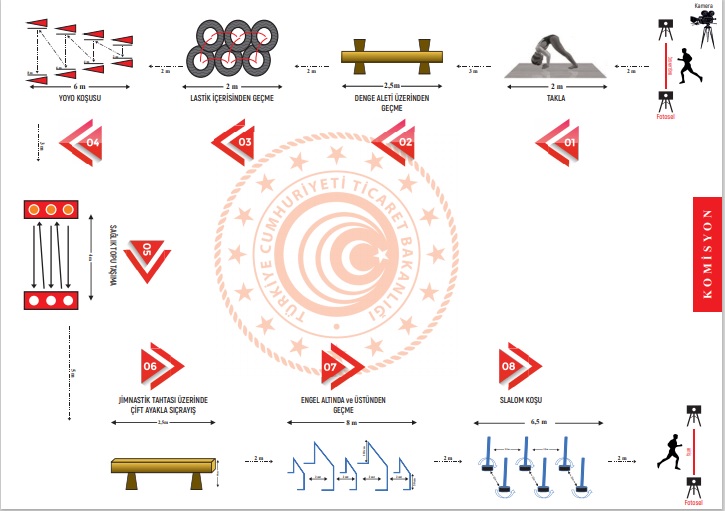 